Ai genitori del’alunno/a   ___________________ frequentante la classe ___ sez. ____ del Liceo _______  All’associazione _____________________________ OGGETTO: Presentazione dell’allievo/a ___________________ frequentante la classe ___ sez. ____ del Liceo ________ a cura Consiglio di Classe in vista dell’eventuale partecipazione ad un programma di mobilità internazionale Il Consiglio della classe ____ sez. ___ del Liceo _________, vista la richiesta di partecipazione ad un programma di mobilità internazionale formulata dai genitori dell’alunno _______________________________ in data ___________ si è riunito in data _____________ nell’aula n. _______ dell’Istituto al fine di valutare l’idoneità dell’allievo/a suddetto/a a partecipare ad un programma di questo tipo. Si è tenuto conto del profitto conseguito durante il trimestre e del suo atteggiamento nei confronti del lavoro svolto in classe, dei docenti e dei compagni e della sua maturità.Si fa presente che durante il trimestre l’allievo/a. □ 	ha riportato voti sufficienti in tutte le discipline. □	ha riportato insufficienze nelle seguenti materie: ___________, ______________, __________La media dei voti conseguiti al termine del quadrimestre è pari a _______ Inoltre, per quanto riguarda il profilo dello/a studente/essa, si fa notare che (stendere una presentazione personale dell’alunno/a in cui si sottolinea il suo interesse, il suo atteggiamento in classe nei confronti dei docenti e dei compagni): ________________________________________________________________________________________________________________________________________________________________________________________________________________________________________________________________________________________________Alla luce di quanto esposto, il CdC ritiene che l’allievo/a sia □ 	Idoneo □ 	Non idoneo alla partecipazione ad un programma di mobilità internazionale e si dichiara a disposizione per ulteriori chiarimenti. Cagliari, ____ /_____/____Il Coordinatore del Consiglio di Classe, Prof./ Prof.ssa: ______________________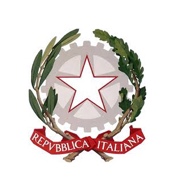 Convitto Nazionale Statale “Vittorio Emanuele II”Scuola Primaria – Scuola Sec. I Grado – Scuola Sec. I Grado ad Indirizzo MusicaleLiceo Classico – Liceo Classico Europeo Esabac – Liceo Classico in convenzione con il ConservatorioLiceo Scientifico Sportivo – Liceo Scientifico Internazionale con Lingua CineseCod. Mecc. CAVC010001 – www.convittocagliari.edu.itCod. Mecc. Scuola Primaria: CAEE016019 - Cod. Mecc. Sec. I Grado: CAMM00600L - Cod. Mecc. Licei: CAPC08000X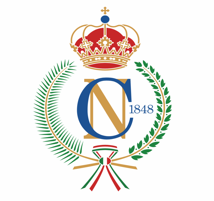 